Supplementary MaterialUltrasound-assisted synthesis of layered zeolitic imidazolate framework: Crystal formation and characteristicsNADIA GHOLAMPOUR and MORTEZA ESLAMIAN*Table S1. Metal/ligand ratios in the synthesis of Zn/Co, Zn and Co ZIF-L, synthesized via ultrasound technique.Table S2. Structural characteristics of Zn/Co ZIF-L, synthesized via ultrasound and room temperature (RT) techniques.aBET surface area; bLangmuir surface areaTable S3. Comparison of some ZIFs and other MOFs according to capacity of CO2 uptake. All performed at pressure of 800 mmHg and temperature of 298 K.aBET surface areaTable S4. Various synthetic conditions and the yields of resultant products.Table S5 Structural characteristics of Zn/Co ZIF-L, synthesized via ultrasound with various metal/ligand ratios.aBET surface area; bLangmuir surface areaTable S6. Structural characteristics of Zn and Co ZIF-L, synthesized via ultrasound within 15 min.aBET surface area; bLangmuir surface area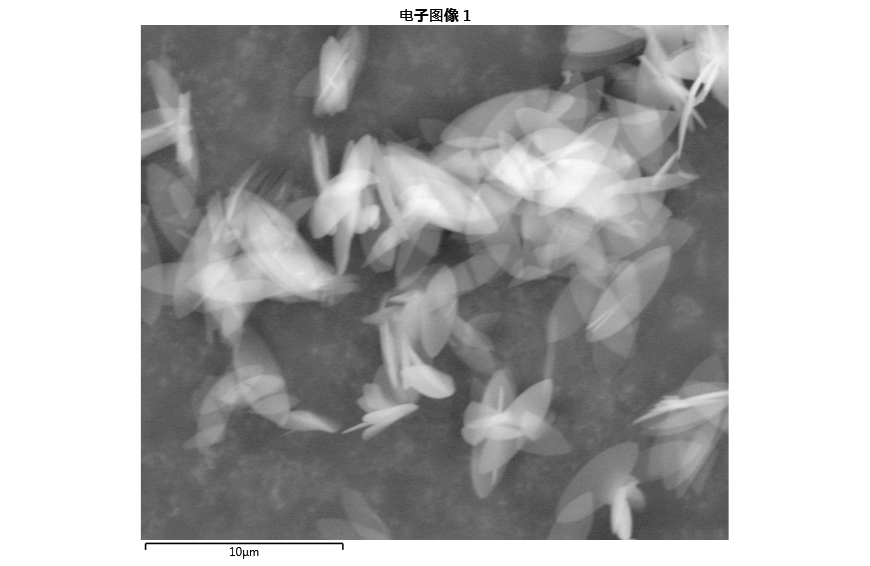 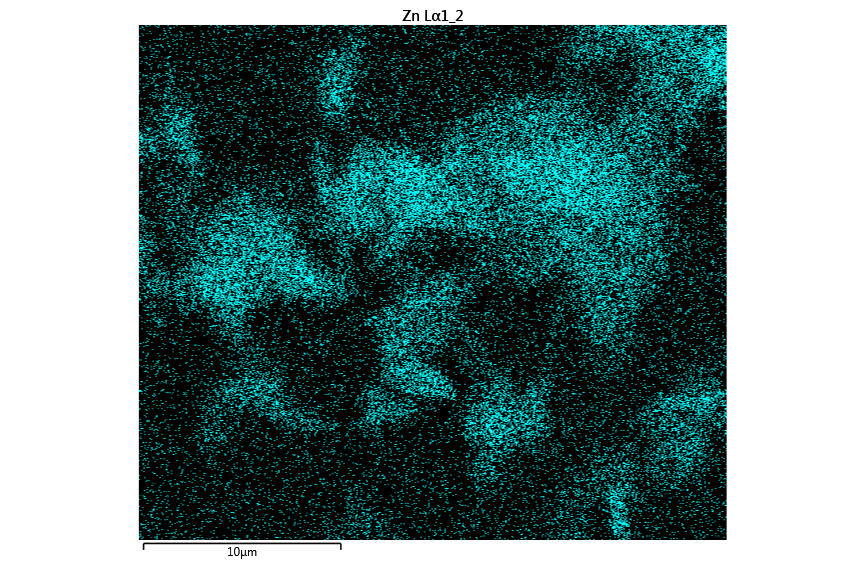 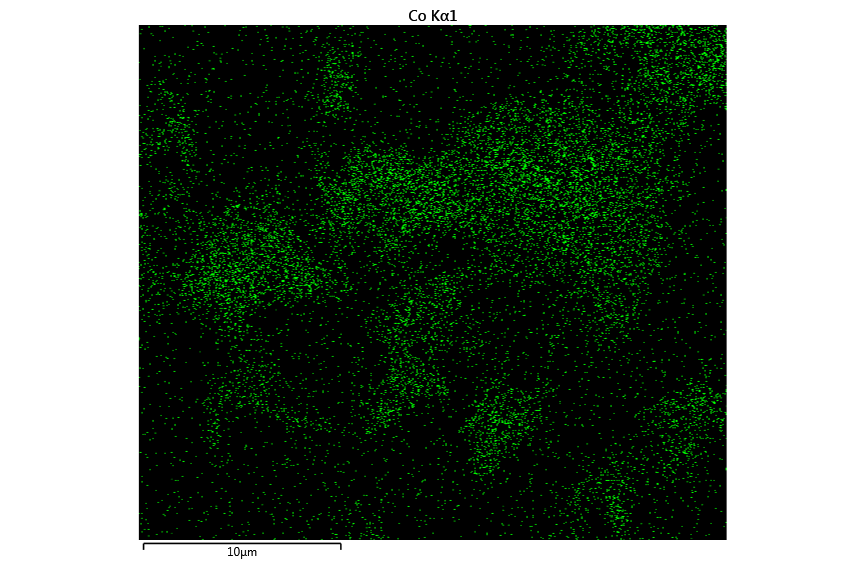 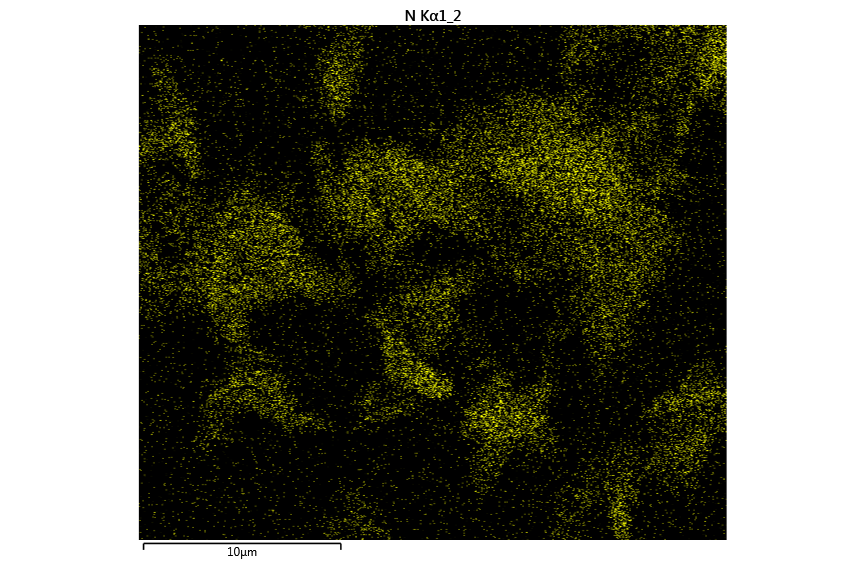 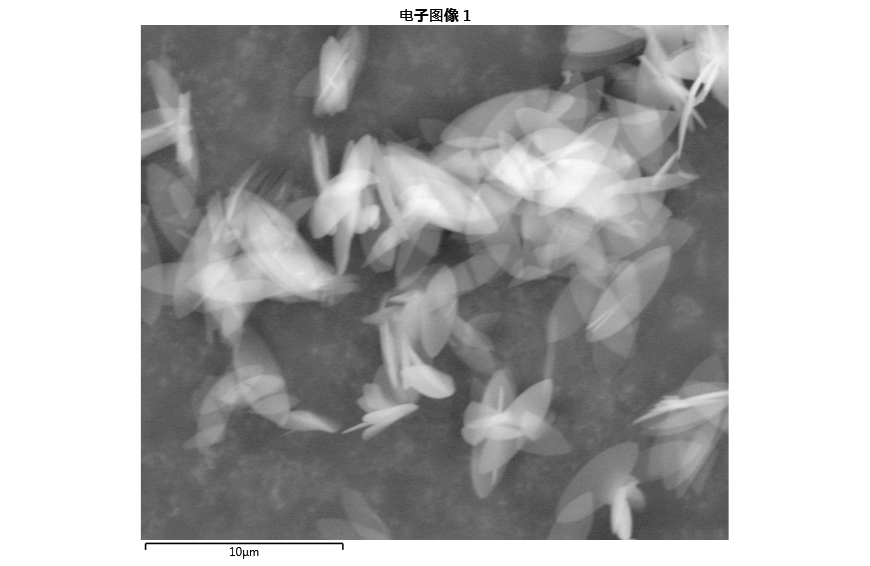 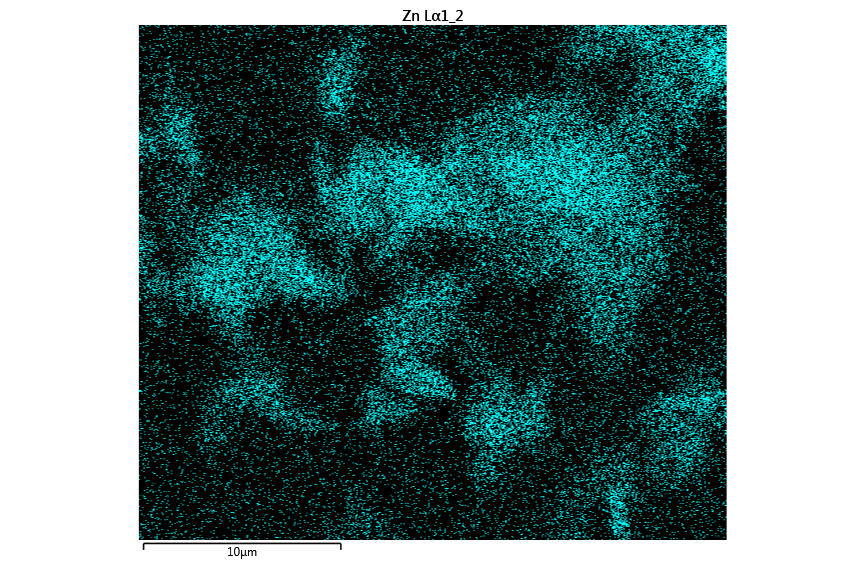 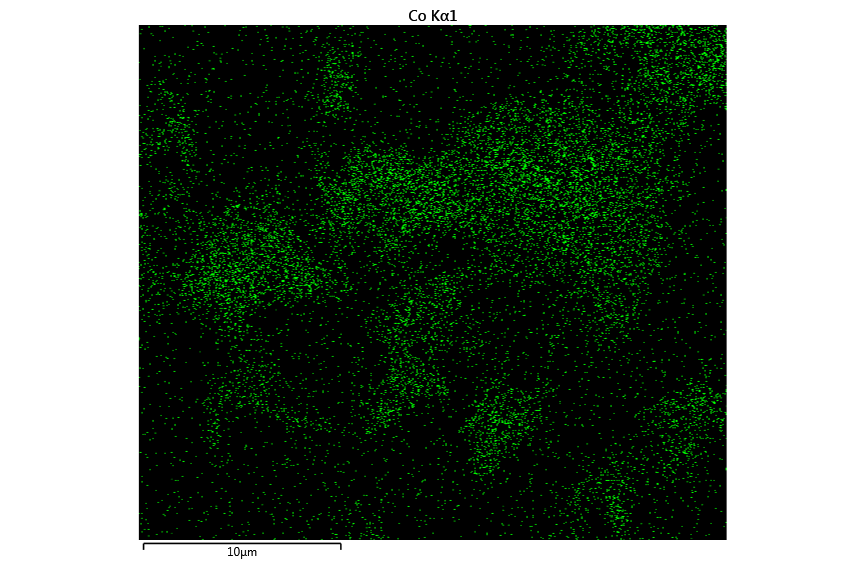 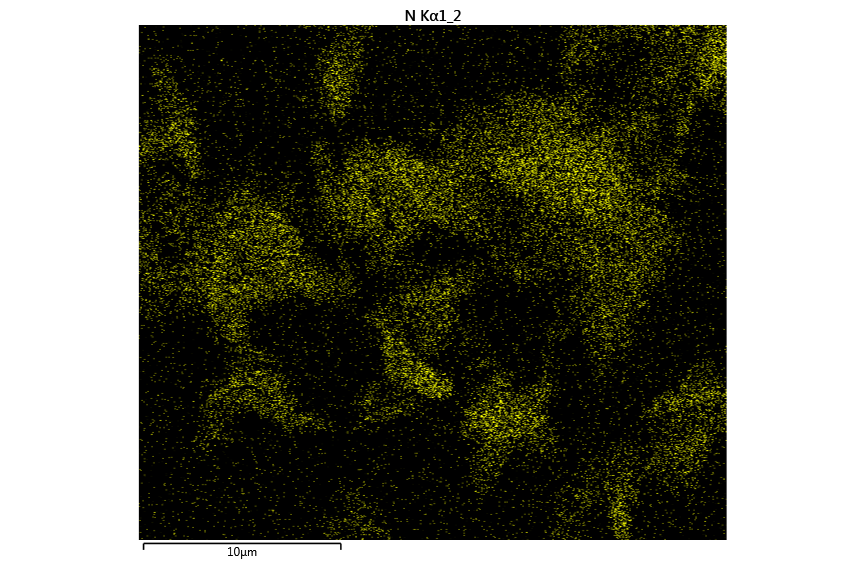 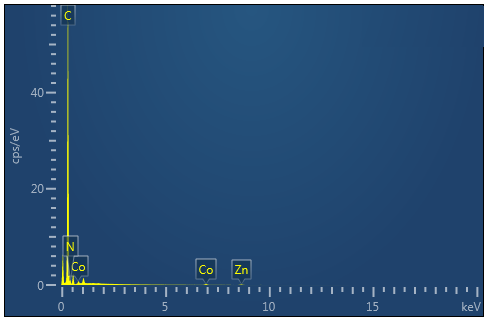 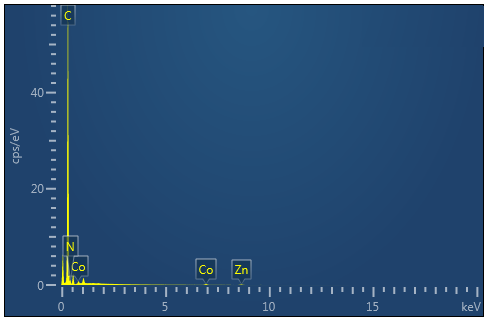 Figure S1. SEM and EDS mapping of Zn/Co ZIF-L, synthesized via ultrasound technique within 15 min. a) SEM image, b) dispersion of Zn, c) dispersion of Co, d) dispersion of N, and e) EDS spectrum representing the presence of C, N, Co and Zn in the sample.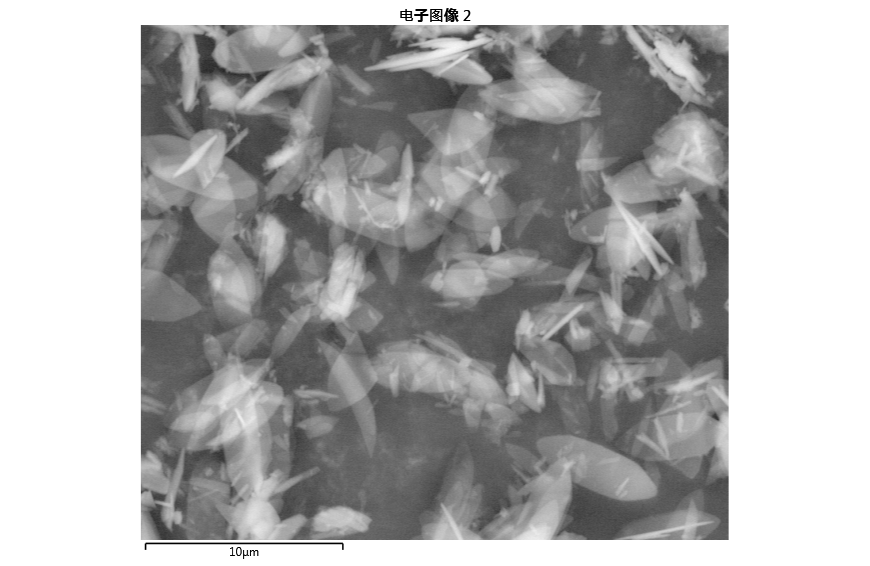 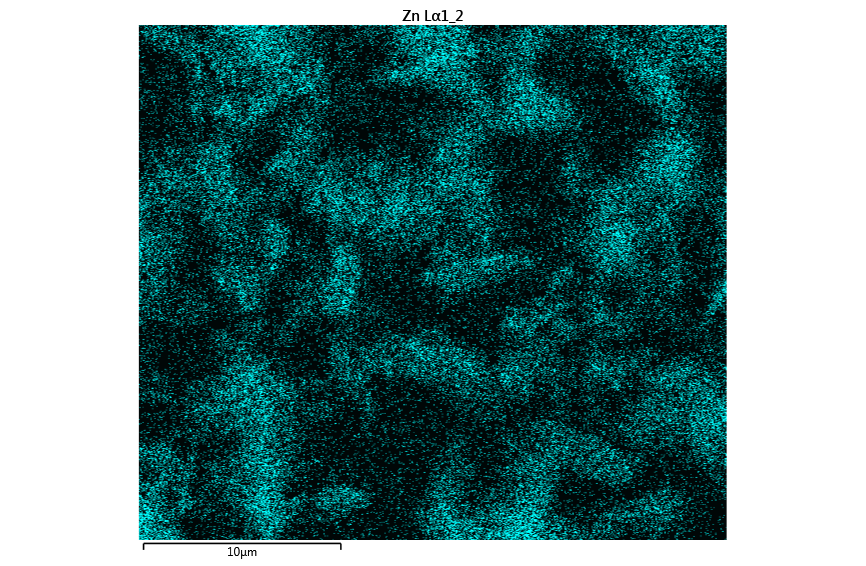 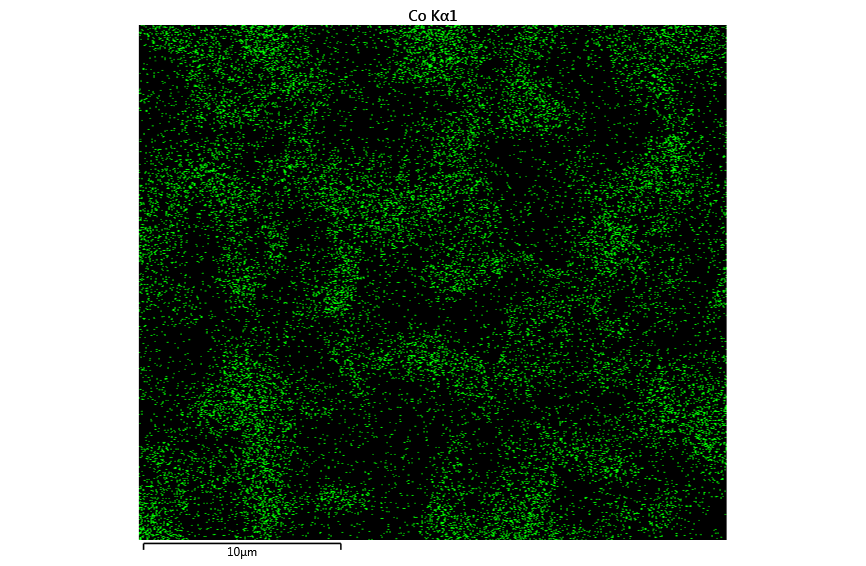 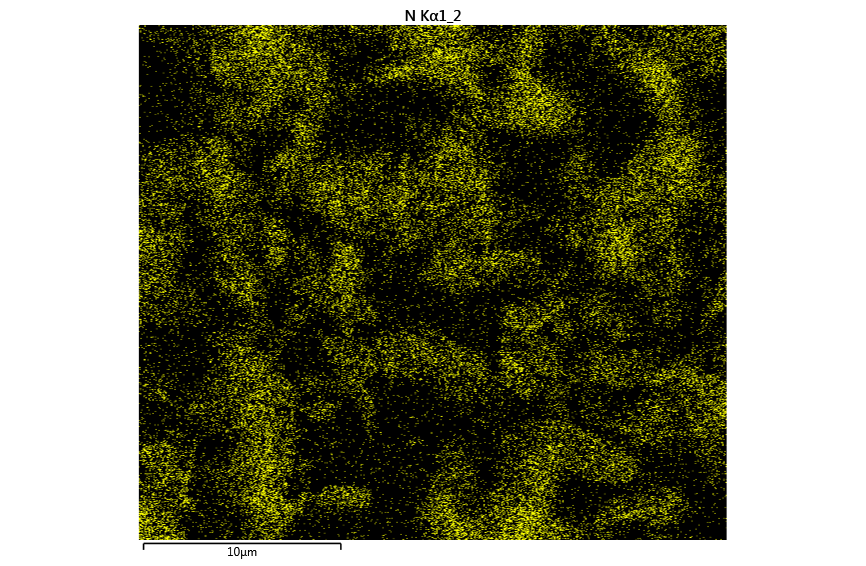 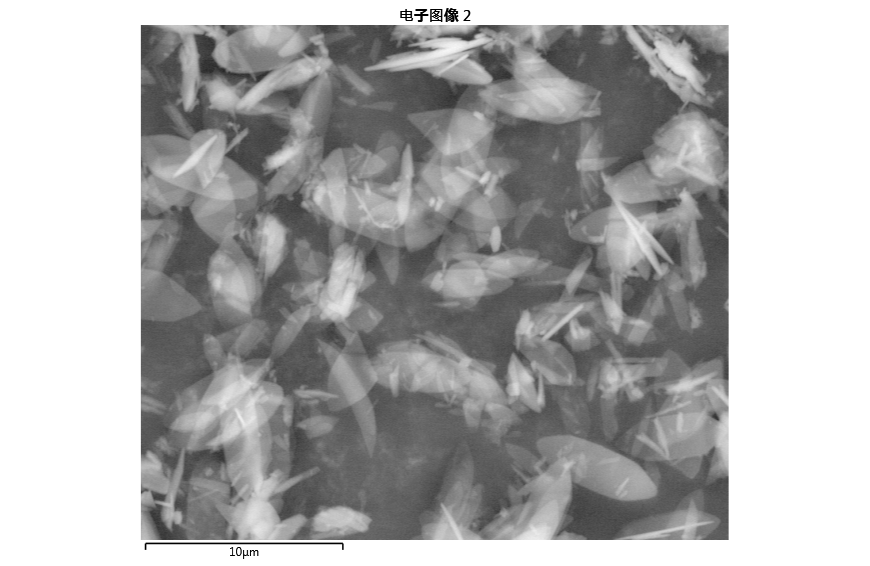 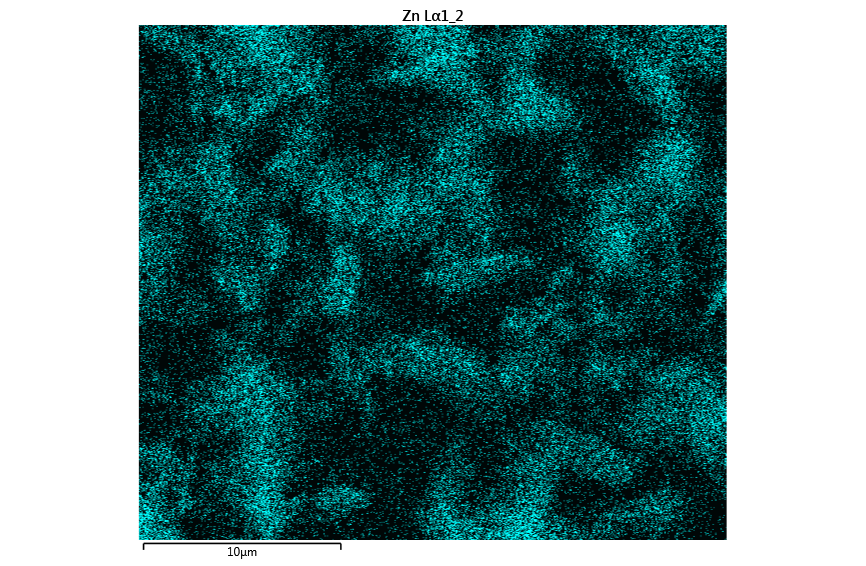 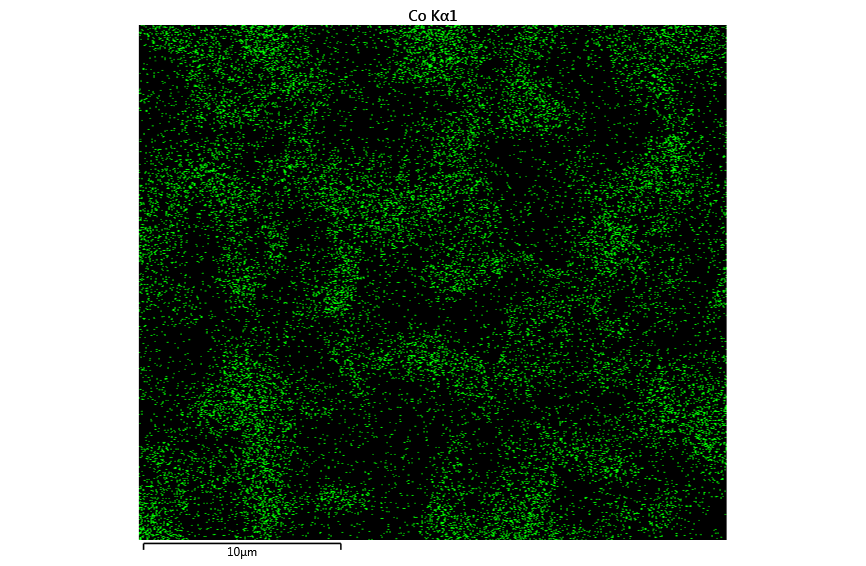 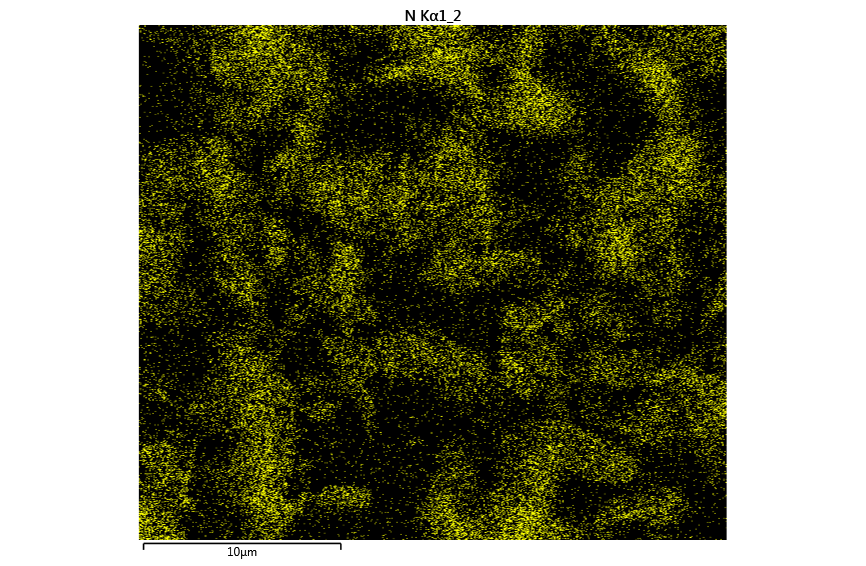 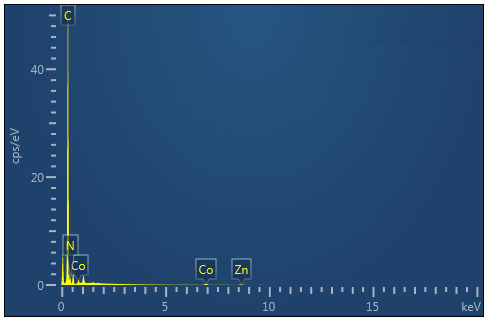 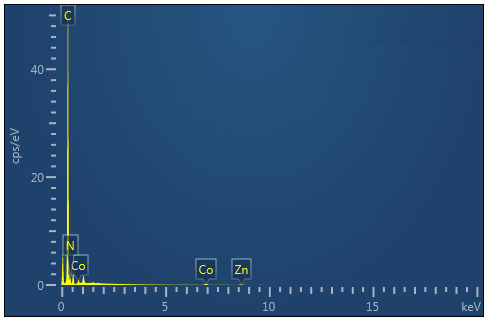 Figure S2. SEM and EDS mapping of Zn/Co ZIF-L, synthesized via ultrasound technique within 30 min. a) SEM image, b) dispersion of Zn, c) dispersion of Co, d) dispersion of N, and e) EDS spectrum representing the presence of C, N, Co and Zn in the sample.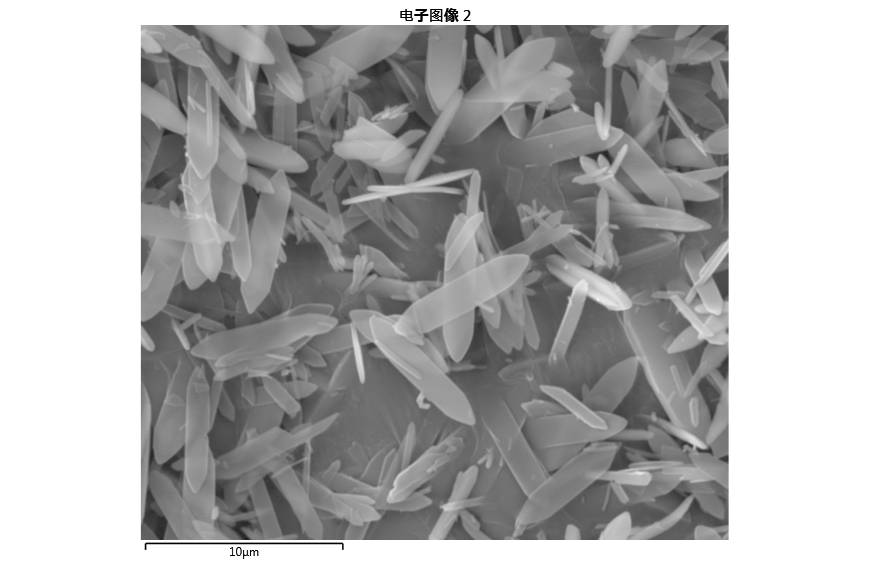 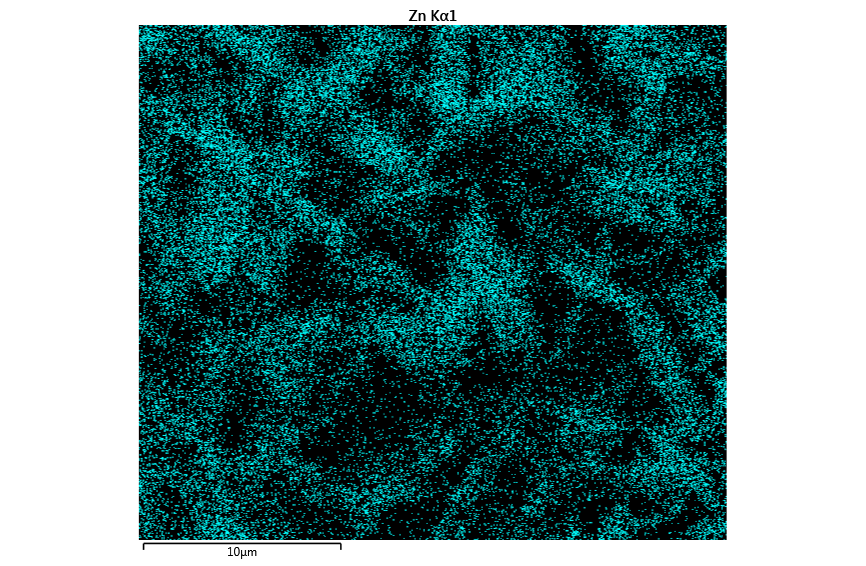 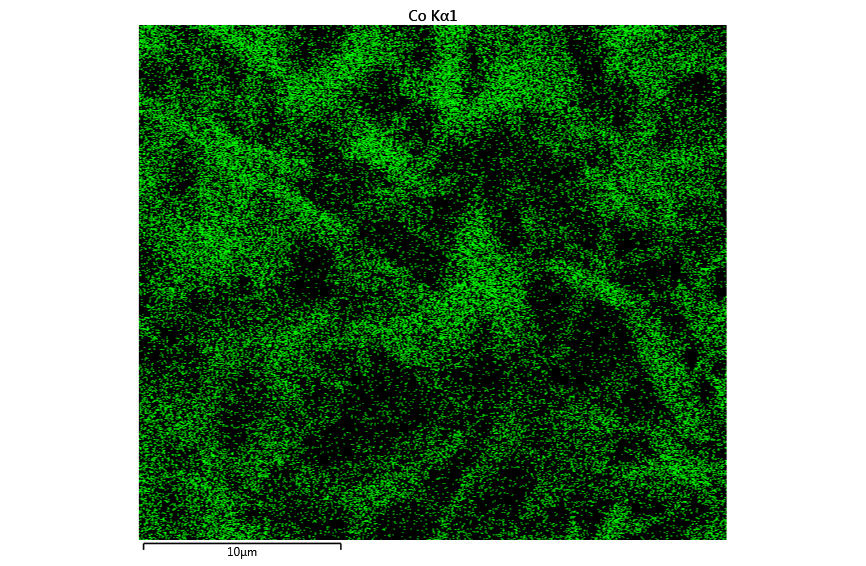 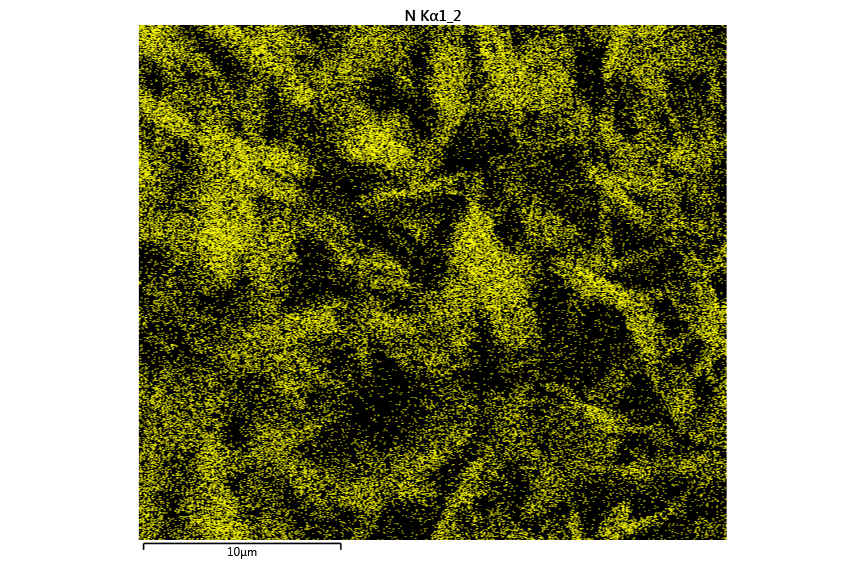 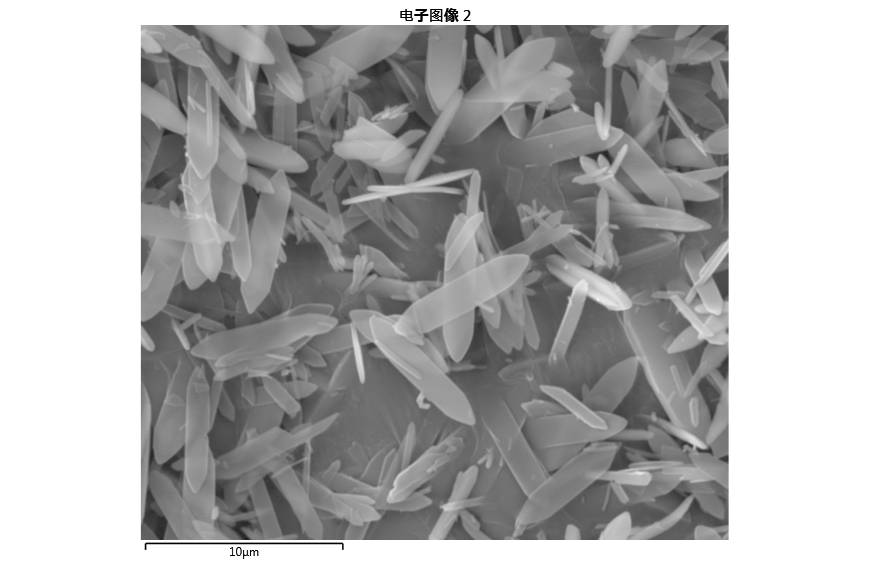 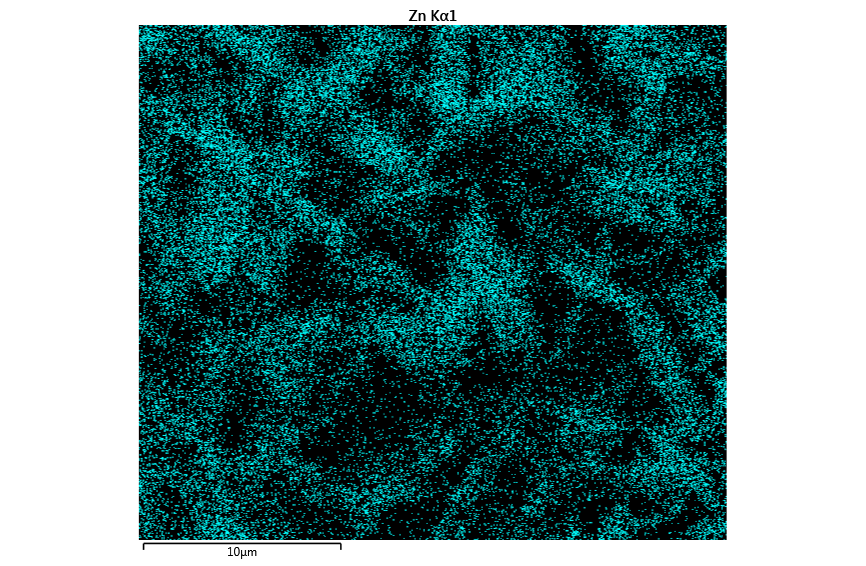 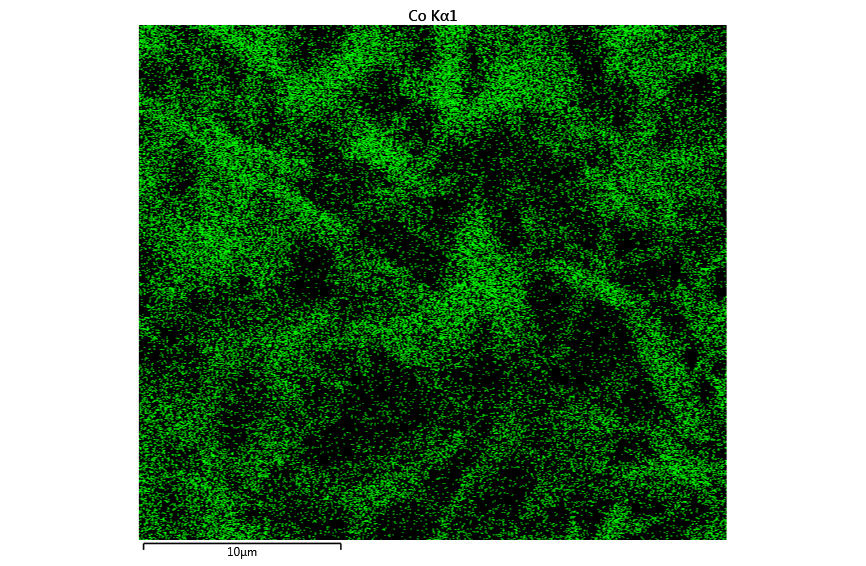 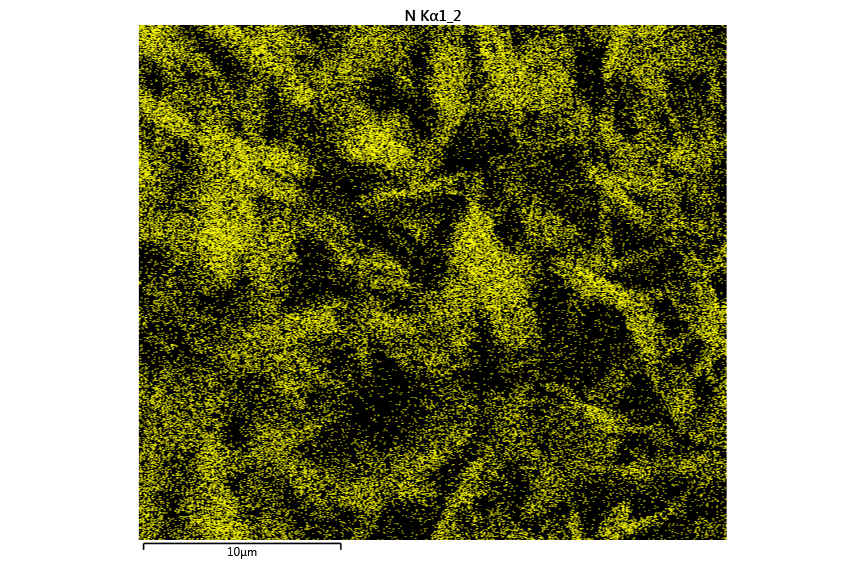 Figure S3. SEM and EDS mapping of Zn/Co ZIF-L, synthesized via ultrasound technique within 1 hour. a) SEM image, b) dispersion of Zn, c) dispersion of Co, d) dispersion of N, and e) EDS spectrum representing the presence of C, N, Co and Zn in the sample.Figure S4. Three cycles of CO2 adsorption isotherm of Zn/Co ZIF-L, synthesized via ultrasound technique within 15 min at 298 K.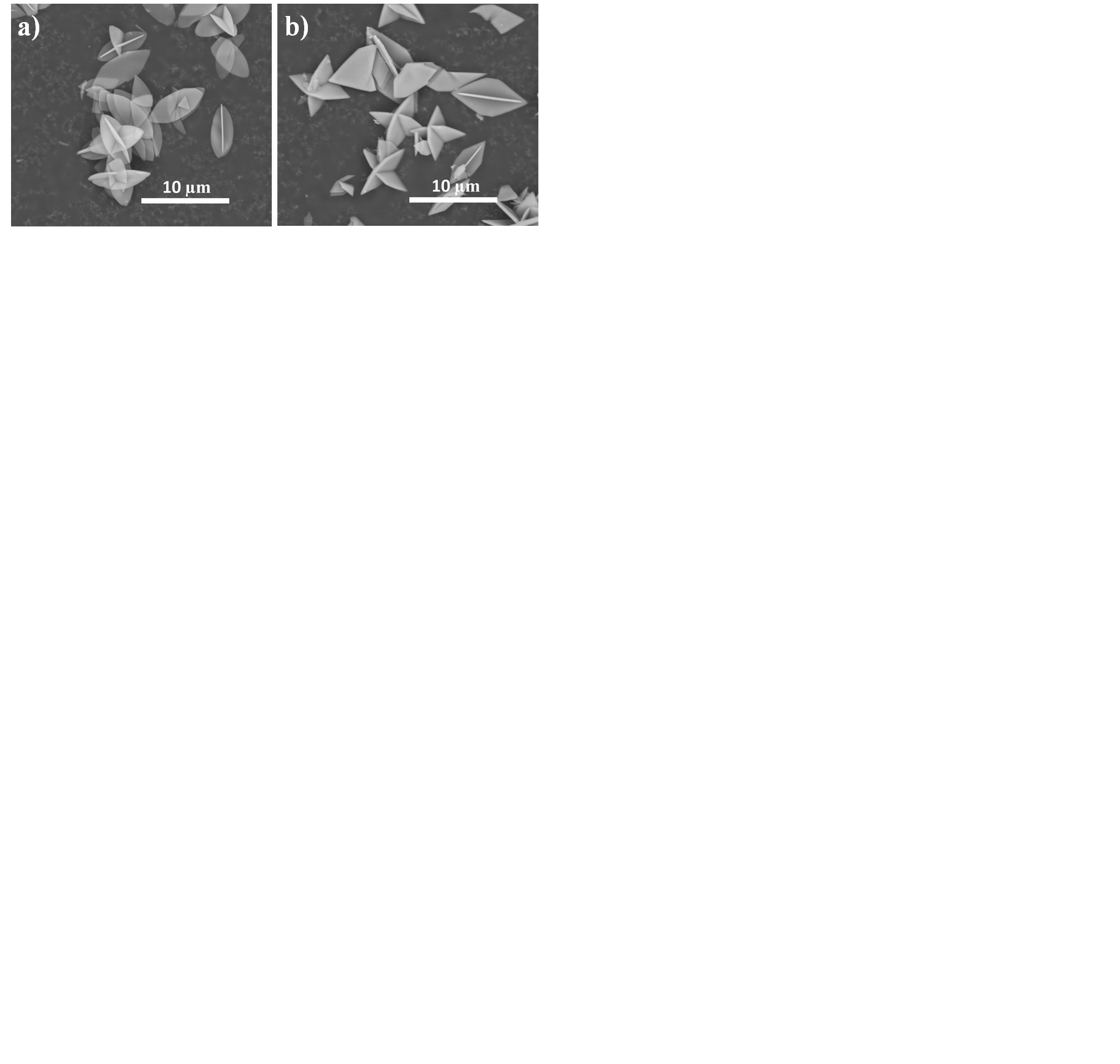 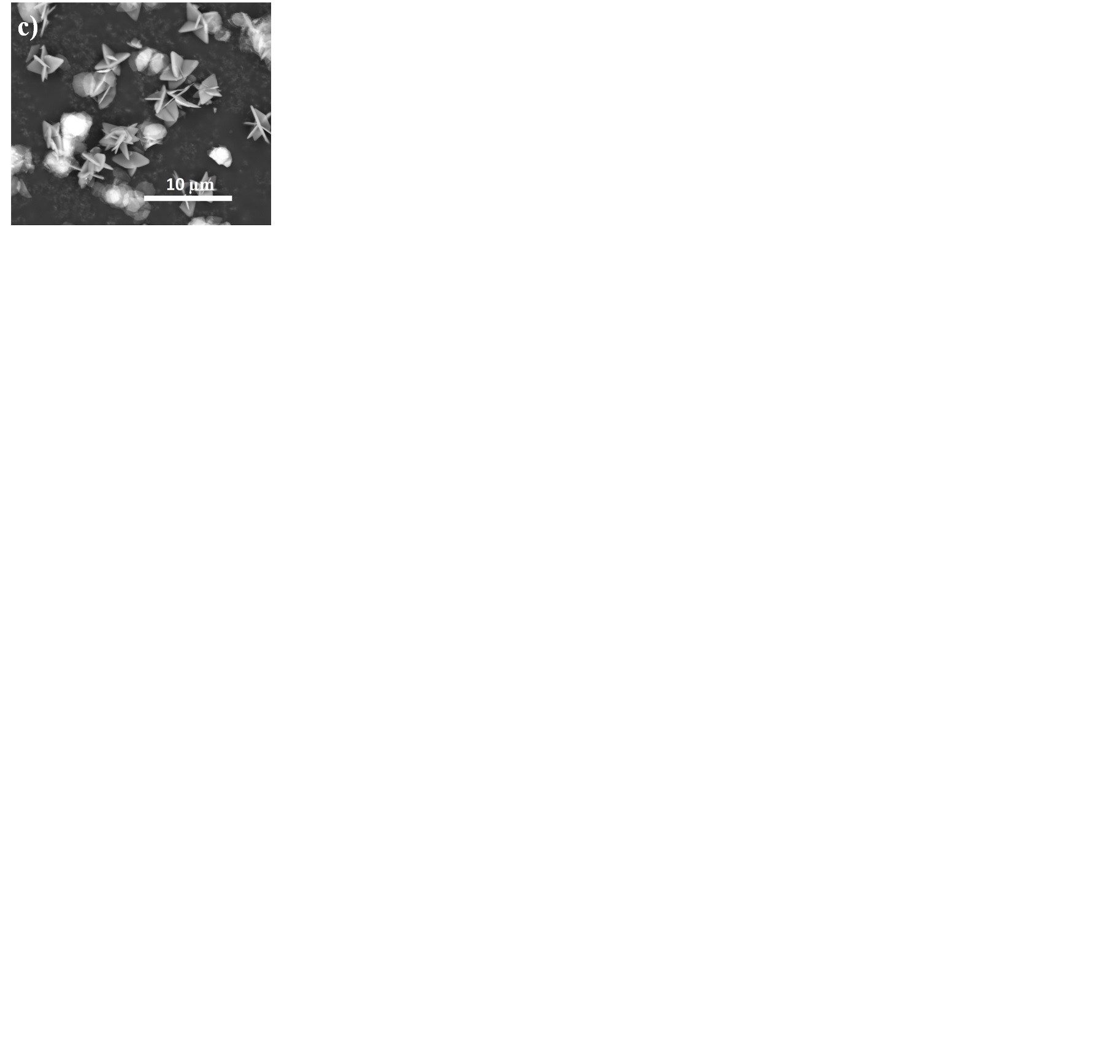 Figure S5. SEM images of Zn/Co ZIF-L, synthesized via ultrasound technique with various metal/ligand ratios and various synthesis time a) sample 1, b) sample 2, c) sample 3, the scale bar is 10 µm. d) PXRD patters of samples 1-3. e) N2 adsorption isotherms of samples 1-3.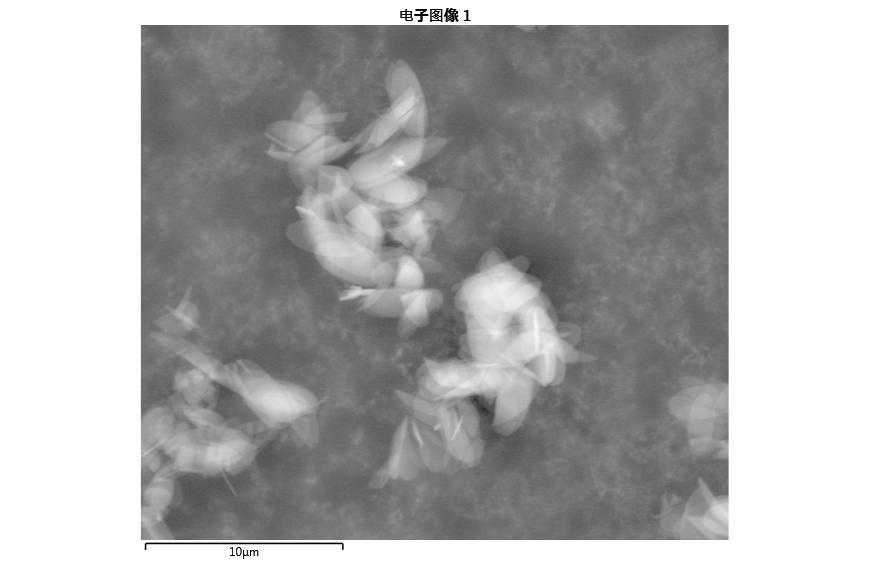 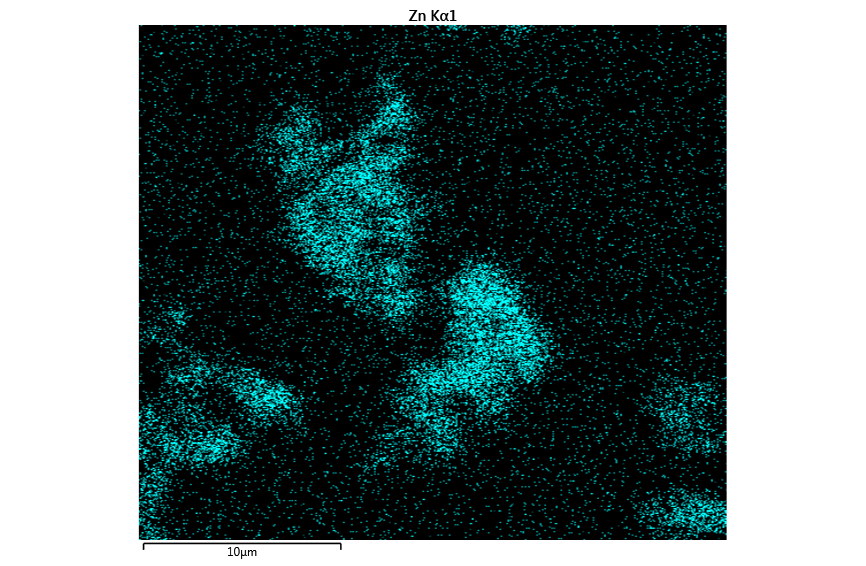 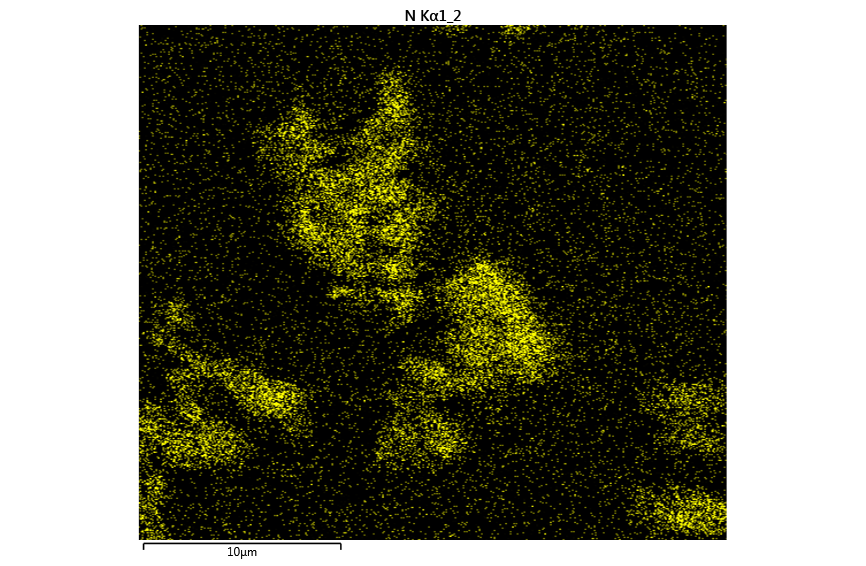 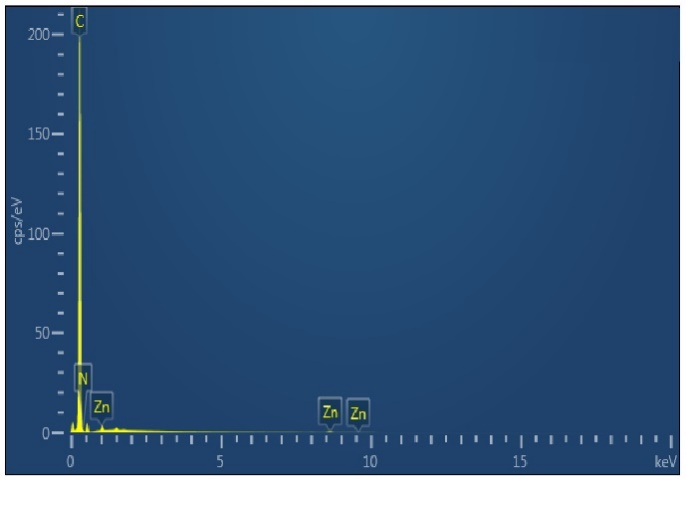 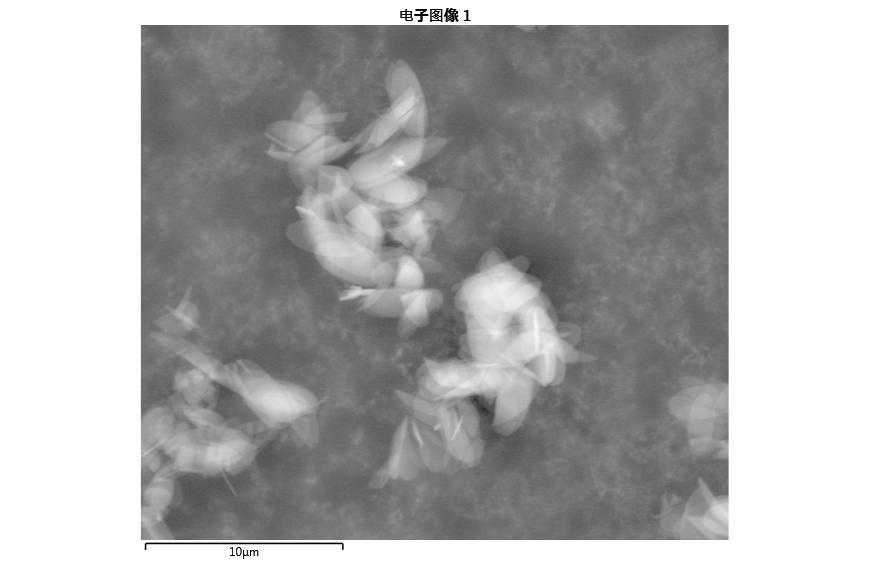 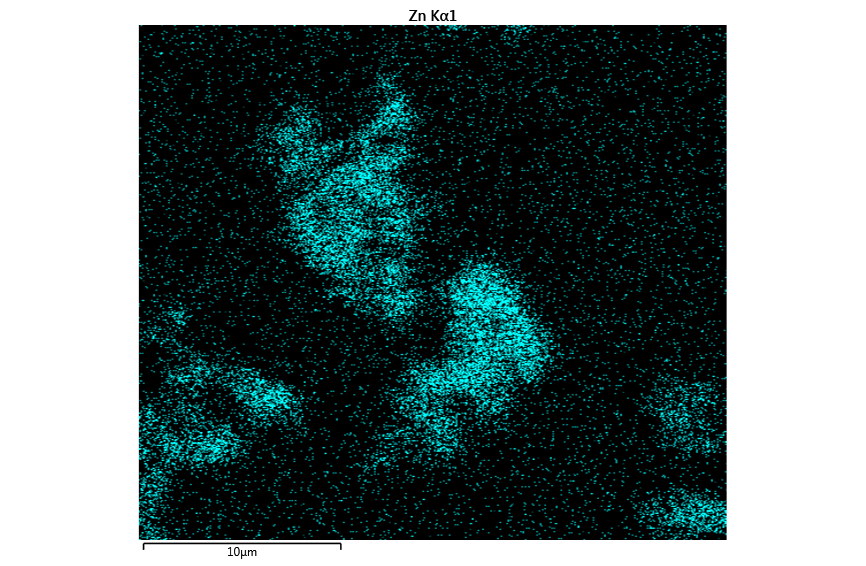 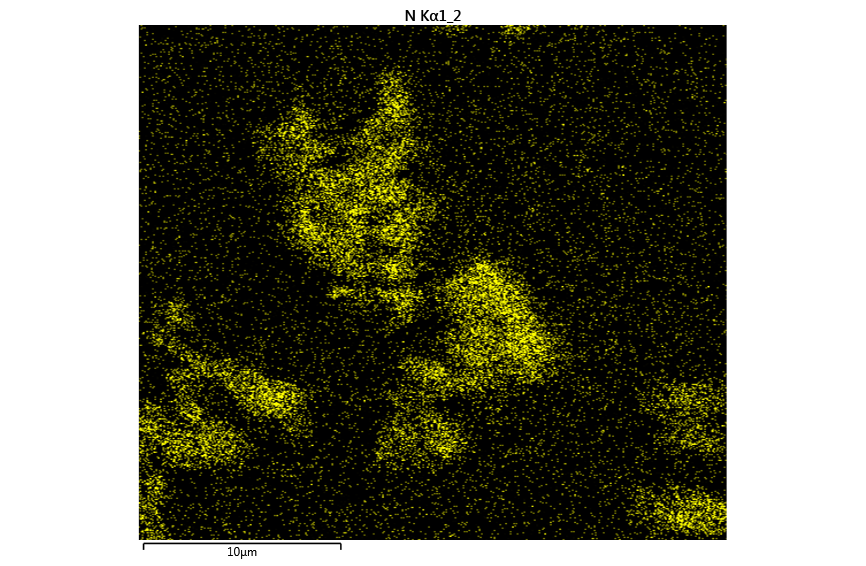 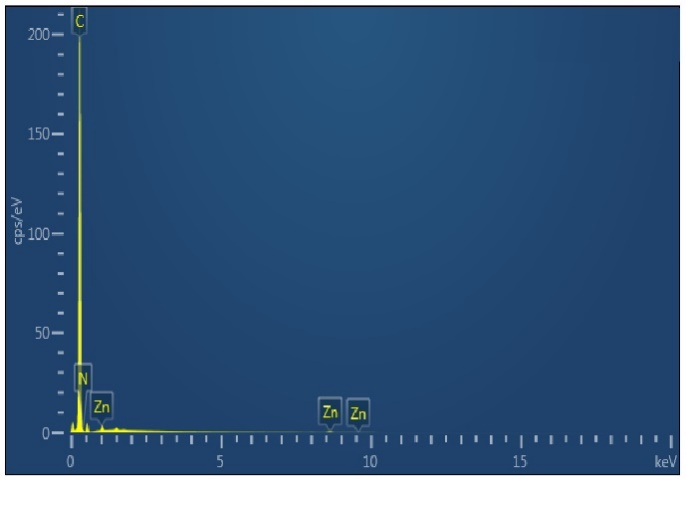 Figure S6. SEM and EDS mapping of Zn ZIF-L, synthesized via ultrasound technique within 15 min. a) SEM image, b) dispersion of Zn, c) dispersion of N, and e) EDS spectrum representing the presence of C, N, and Zn in the sample.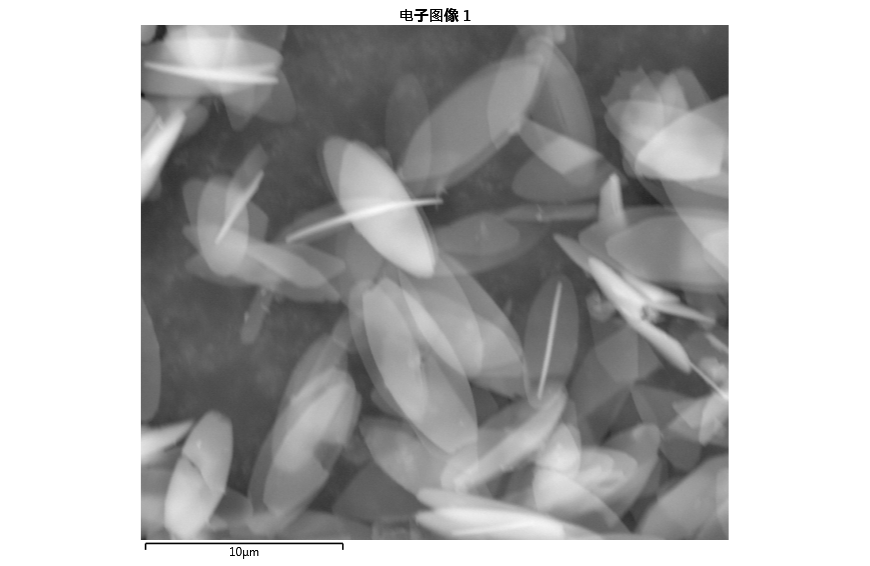 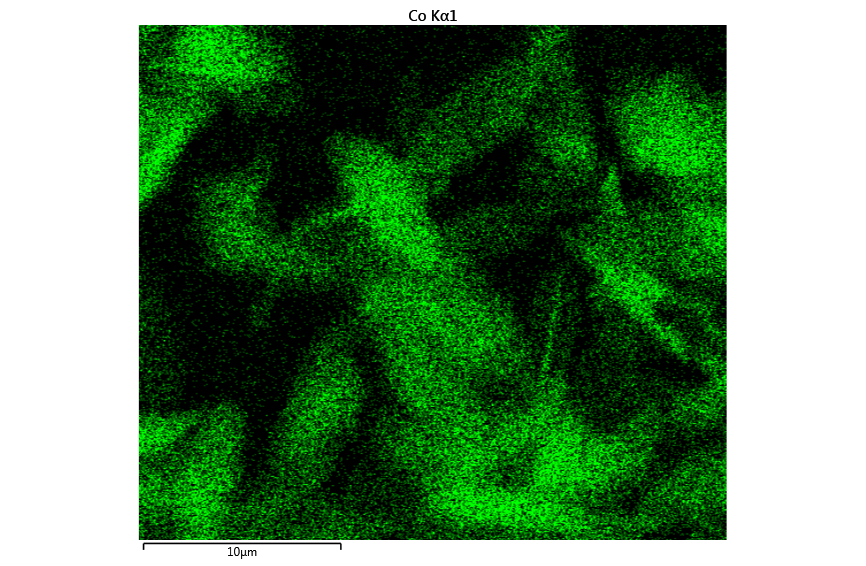 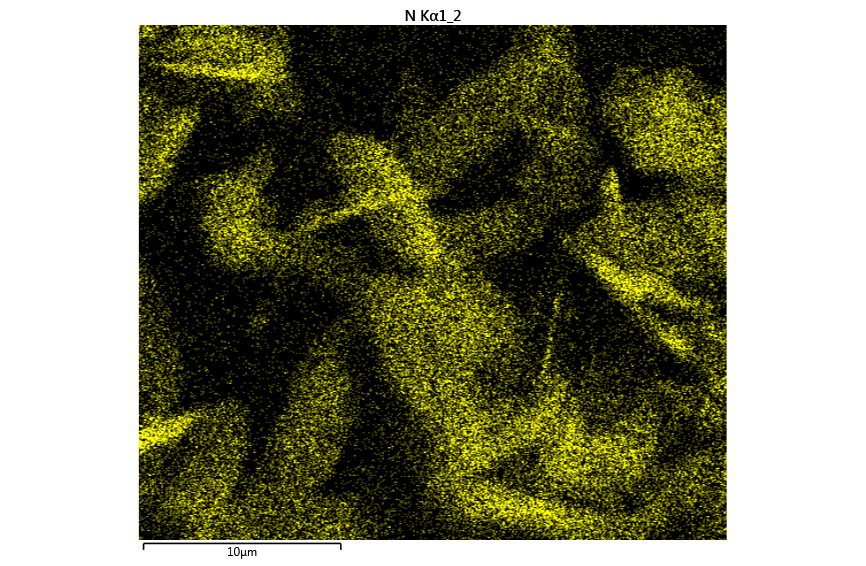 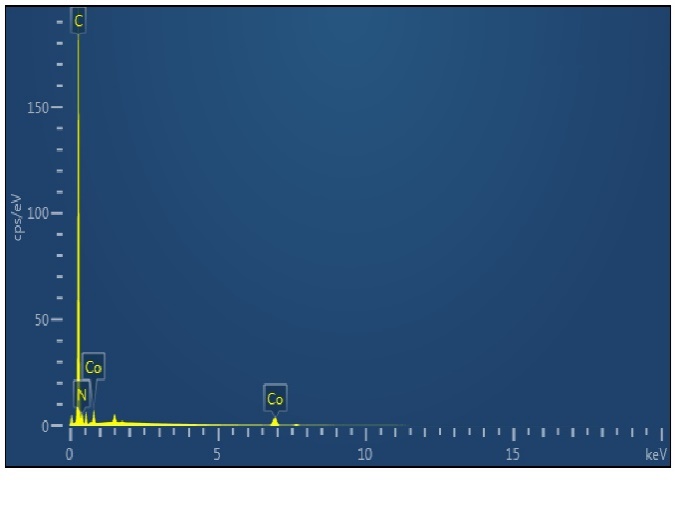 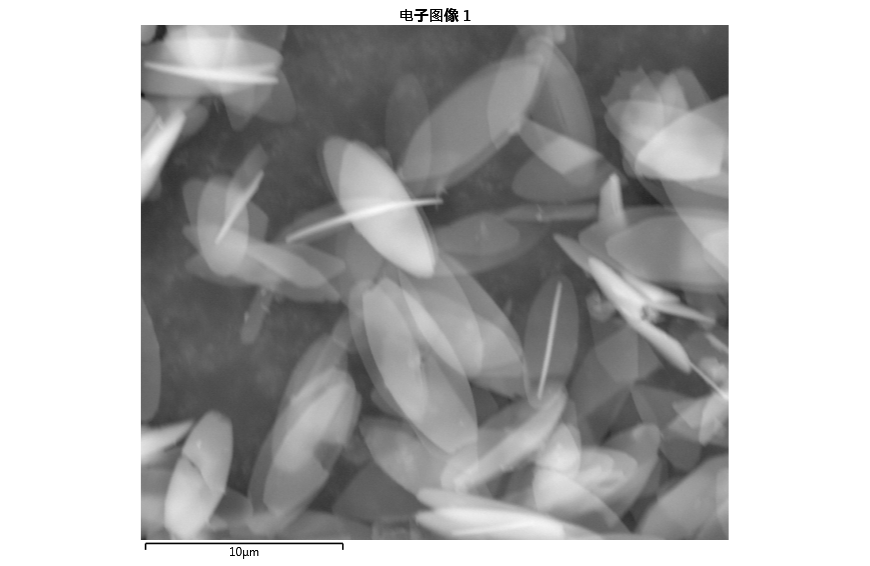 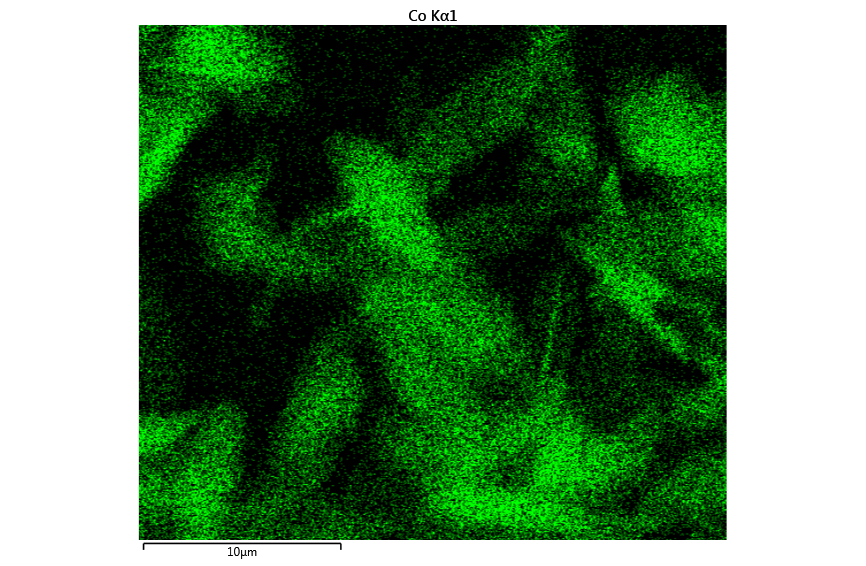 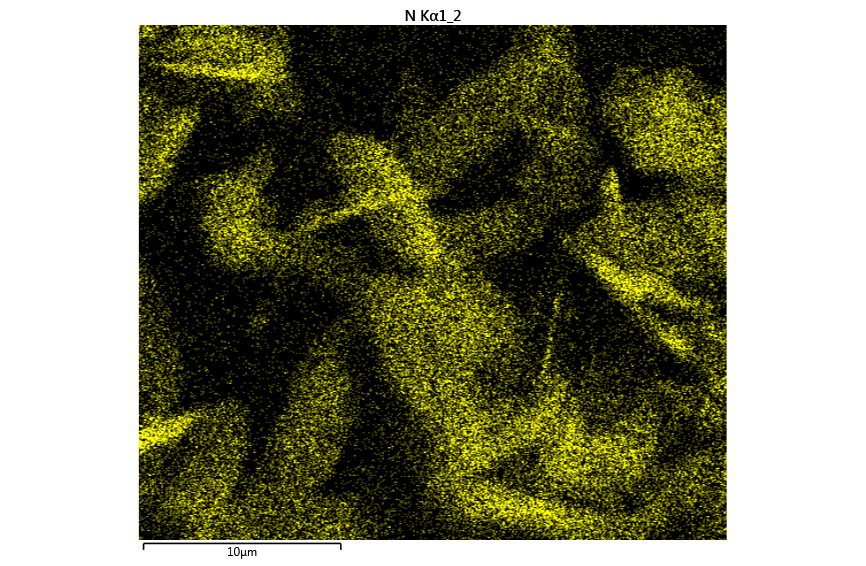 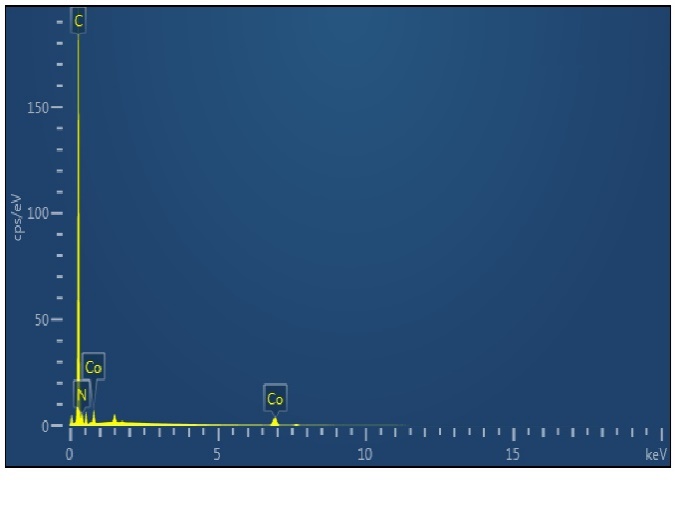 Figure S7. SEM and EDS mapping of Co ZIF-L, synthesized via ultrasound technique in 15 min. a) SEM image, b) dispersion of Co, c) dispersion of N, and d) EDS spectrum representing the presence of C, N, and Co in the sample.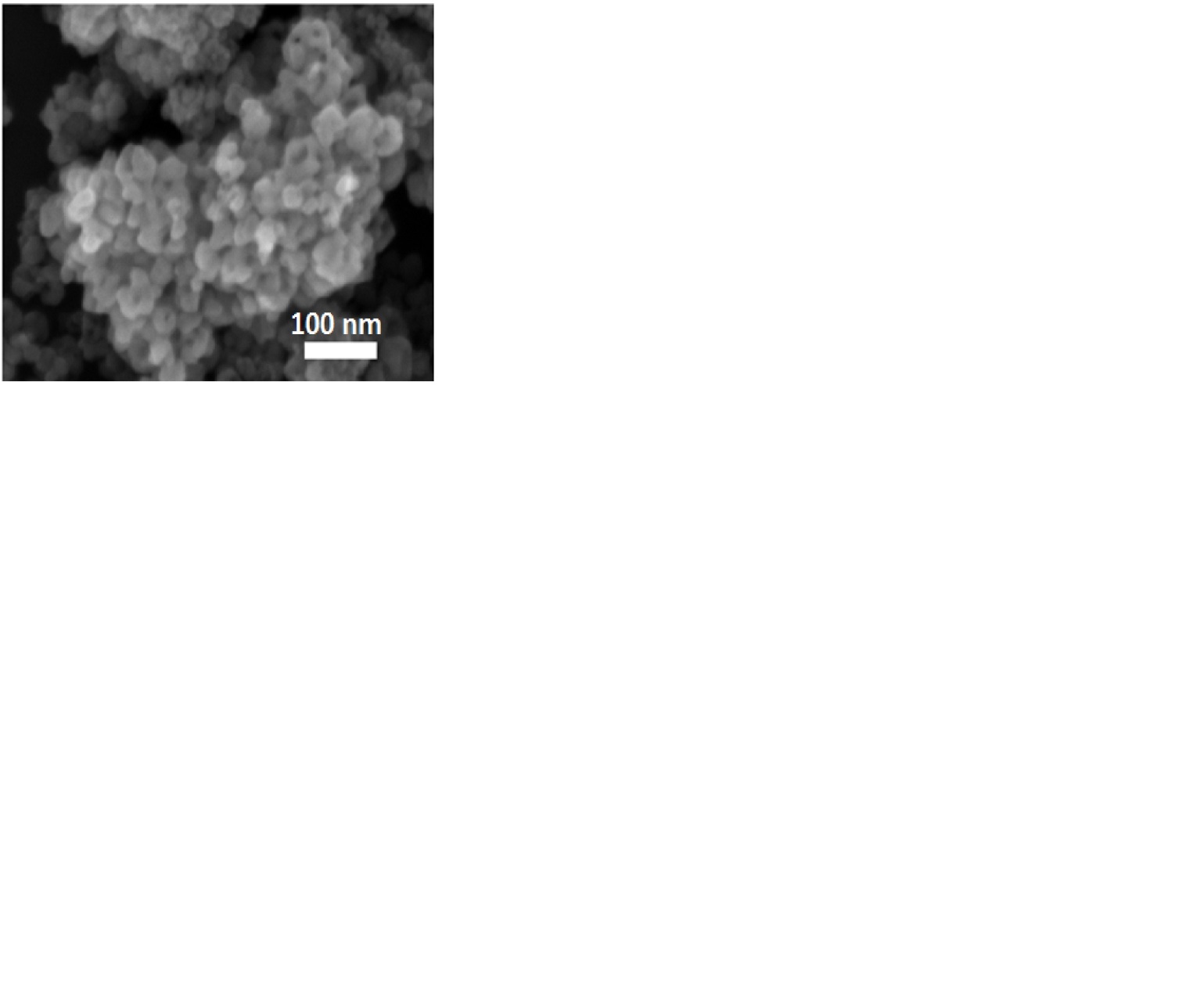 Figure S8 a) SEM image and b) XRD pattern of washed TiO2 nanoparticles.Figure S9. Degradation of MO in the presence of a) Zn/Co ZIF-L (without light), b) Zn/Co ZIF-L (under solar irradiation), c) TiO2@Zn/Co ZIF-L under solar irradiation, and d) structure of methyl orange. Reaction condition: 50 mL aqueous solution of methyl orange (10 mgL-1), 20 mg of catalyst (Zn/Co ZIF-L or TiO2@Zn/Co ZIF-L), at room temperature. 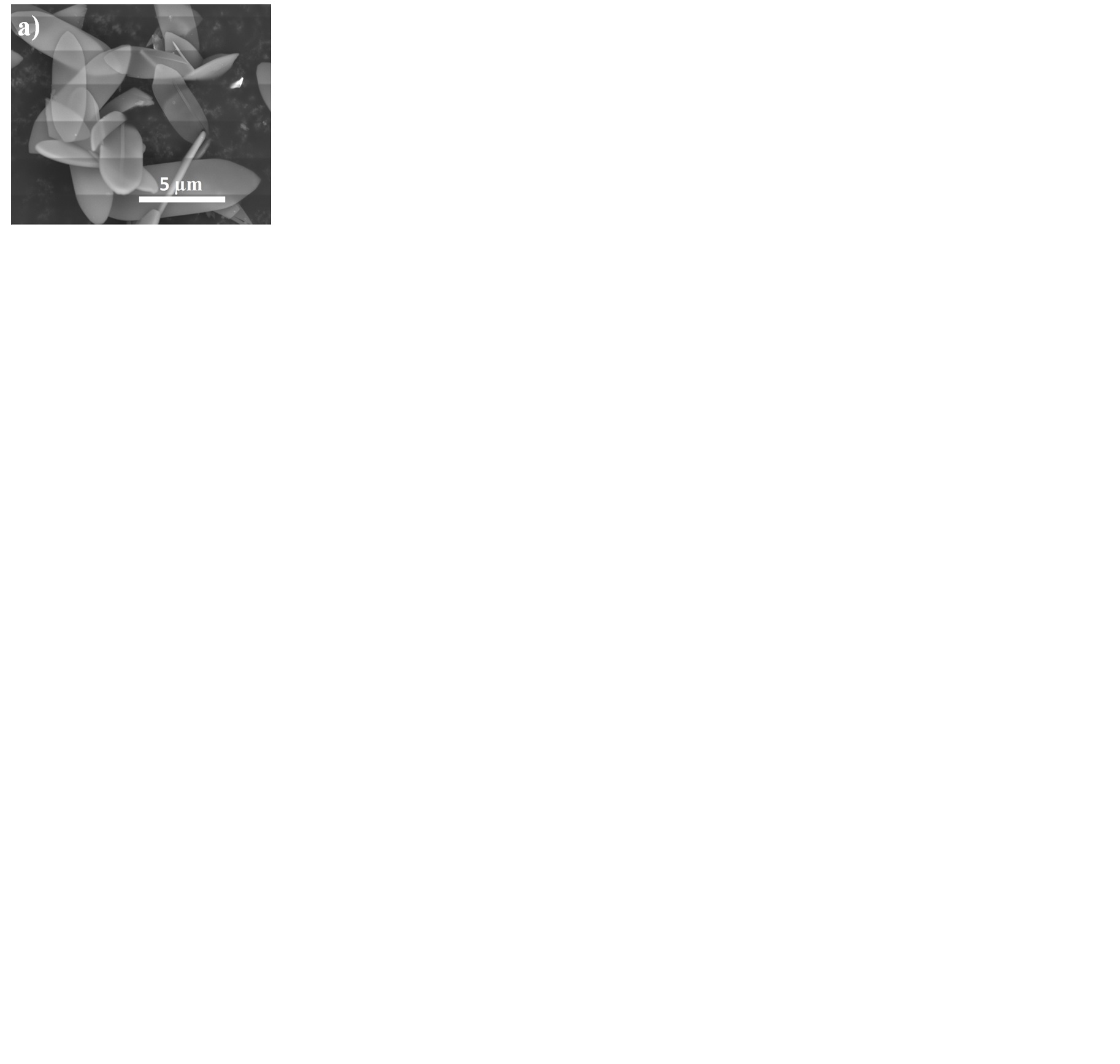 Figure S10. a) SEM and b) XRD pattern of recovered TiO2@Zn/Co ZIF-L.References[1]	R. Chen, J. Yao, Q. Gu, S. Smeets, C. Baerlocher, H. Gu, D. Zhu, W. Morris, O.M. Yaghi, H. Wang. Chem. Commun., 49, 9500 (2013).[2]	H. Huang, W. Zhang, D. Liu, B. Liu, G. Chen, C. Zhong. Chem. Eng. Sci., 66, 6297 (2011).[3]	S.K. Nune, P.K. Thallapally, A. Dohnalkova, C. Wang, J. Liu, G.J. Exarhos. Chem. Commun., 46, 4878 (2010).[4]	W. Morris, B. Leung, H. Furukawa, O.K. Yaghi, N. He, H. Hayashi, Y. Houndonougbo, M. Asta, B.B. Laird, O.M. Yaghi. J. Am. Chem. Soc., 132, 11006 (2010).[5]	B. Wang, A.P. Côté, H. Furukawa, M. O’Keeffe, O.M. Yaghi. Nature, 453, 207 (2008).[6]	D. Saha, Z. Bao, F. Jia, S. Deng. Environ. Sci. Technol., 44, 1820 (2010).ZIF-LZn ratioCo ratio2-mIm ratioZn/Co 1116Zn 2016Co 0216SaBET /m2g-1SbL /m2g-1Pore volume (cm-3g-1)Ultrasound-15 min8.513.80.002Ultrasound-30 min2135.30.001Ultrasound-1 hour18.632.50.001RT-3 hours12.7240.001MOFSaBET /m2g-1CO2 uptake capacity (mmolg-1)Ref.Zn/Co ZIF-L8.50.87This workZn ZIF-L14.30.89This workCo ZIF-L100.89This workZIF-L161 0.94[1]ZIF-81807 0.78[2]ZIF-812640.45[3]ZIF-716520.65[4]ZIF-9510500.8[5]ZIF-975641[4]MOF-53500.91[6]ZIF-1005950.9[5]SampleZn ratioCo ratio2-mIm ratioTime of ultrasonication (min)1111215 211815 311860SampleSaBET /m2g-1SbL /m2g-1Pore volume (cm-3g-1)17.118.80.00722.40.190.001317.2260.01ProductSaBET /m2g-1SbL /m2g-1Pore volume (cm-3g-1)Zn ZIF-L14.322.80.004Co ZIF-L1016.60.002